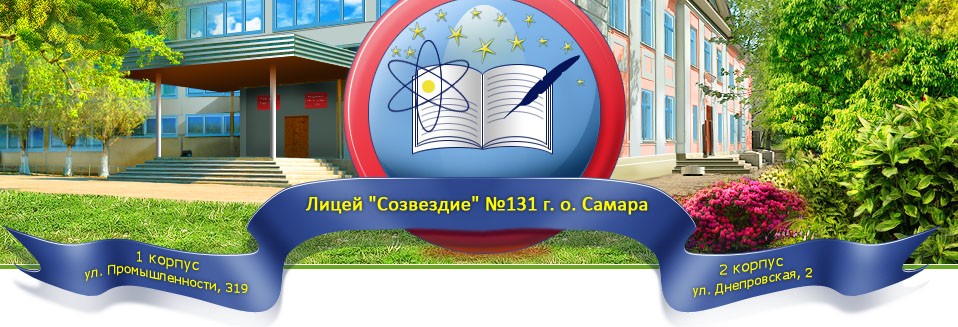 Конкурс общеобразовательных учреждений городского округа Самара«Школа года 2017: будущее начинается сегодня»Муниципальное бюджетное общеобразовательное учреждение «Лицей «Созвездие» №131» городского округа СамараНаправление: Фестиваль «Дни науки и техники»	Инженерное образование всегда являлось основой экономического развития страны, а в настоящее время его актуальность особенно велика в связи с повышением запроса на новые технологические решения, новые кадры, новый профессионально-ориентированный опыт.	В связи с этим 15 по 29 ноября в МБОУ Лицей «Созвездие» №131 проходил фестиваль «Дни науки и техники», главная задача которого -  популяризация инженерно-технического образования. Значительная часть общества зачастую не сопоставляет те блага, удобства и тот прогресс, который мы наблюдаем, с тем, что это все сделано благодаря научным открытиям. Цели и задачи фестиваля:Формирование положительного общественного мнения о роли инженерно-технического образования в развитии современного общества;Стимулирование интереса учащихся  к научно-техническому творчеству;Развитее творческих способностей учащихся, выявление и поддержка одаренной и талантливой молодежи;Активное включение учащихся в процесс самообразования и саморазвития;Расширение кругозора учащихся в области достижений отечественной науки;Повышение уровня знаний и совершенствование умений и навыков самостоятельной работы учащихся в интересующих областях науки;Участия школьников в культурно-массовых мероприятиях.Наши партнеры:Самарский национальный исследовательский университет имени академика С.П. Королева, кафедра «Конструкции и проектирование летательных аппаратов»;«Кластерный инжиниринговый центр» Самарской областиСамарский государственный социально-педагогический госуниверситет;ИДК «Мать и дитя».ООО «Экспо-Тур»;ООО «Автоэкспресстур»;ООО «Нектар»; Группа компаний «Danone»План проведения фестиваля «Дни науки и техники»1-4 классы5-9 классы10-11 классыОтчет о проведении фестиваля «Дни науки и техники»1-4 классы1.15.11.2017 г.  Интерактивная экскурсия «Музей в твоем классе». «Русская печь: история и устройство русской печки».Виртуальная интерактивная экскурсия в рамках проекта «Музей в твоем классе» прошла в 1 А, 1 Б и 1 Г классах. Главное преимущество таких экскурсий заключается в том, что обучающиеся, не покидая учебного кабинета, могут  ознакомиться с объектами, расположенными за пределами кабинета, города и даже страны. В ходе экскурсии зрители не только видят объекты, на основе которых раскрывается тема, но и получают об этих объектах необходимую информацию.Такие  экскурсии - это новый эффективный презентационный инструмент, с помощью которого возможна наглядная и увлекательная демонстрация любого реально существующего объекта.Цель: дать представление  и обогатить знания детей о народной культуре славян, познакомить с особенностью устройства русской печки, с атрибутами – кухонной утварью и способом ее использования в хозяйстве.Содержание: Детям в игровой доступной форме рассказали об устройстве русской печи и о ее особенностях. Дети играли в игры, отгадывали загадки, соревновались в ловкости и смекалке.Результат: обучающиеся познакомились с устройством русской печки как уникальном инженерном сооружении, получили понятие о ее многофункциональности: на русской печи приготавливалась пища, происходил обогрев дома, обжигалась гончарная посуда, при оборудовании лежанки на печи она служила местом для ночного отдыха, в некоторых конструкциях предусматривалось место для бани и т.д.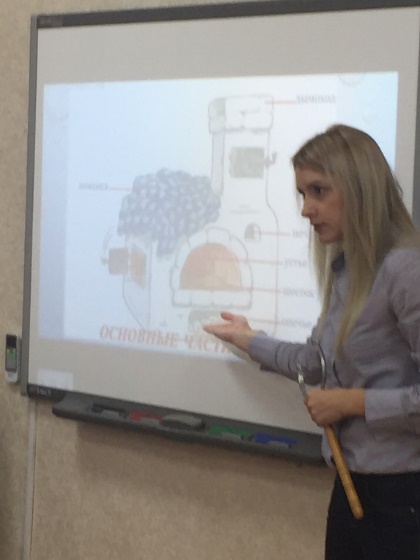 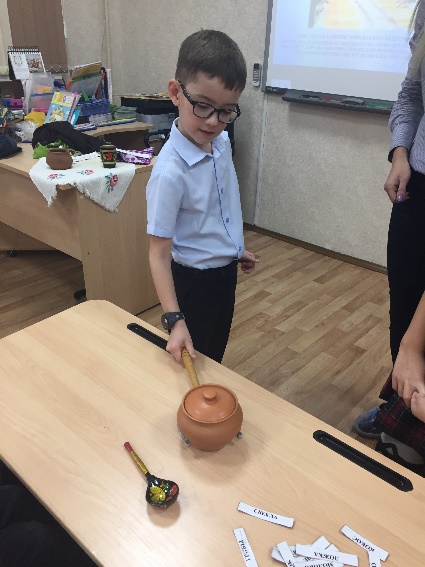 2.15.11.2017 г. Мастер-класс «LEGODigitalDesigner» 3 А, 3 Б, 3 В, 3 ГМастер-класс, посвящённый моделированию с помощью виртуального конструктора LEGO. На данном мастер-классе ученики создают модель здания и модель социальной ситуации. Работа проходит в специальной среде LEGODigitalDesigner. Цель: познакомить обучающихся с возможностями программы «LEGODigitalDesigner».Содержание:Мастер-класс состоял из вводной части урока, в которой ученикам предлагалось подумать над понятием «модели» и «моделирования», и практической части, где ученики выполняли задание непосредственно за компьютерами. Результат: обучающиеся получили представление о способе создания  различных 3D-конструкций с помощью виртуальных деталей.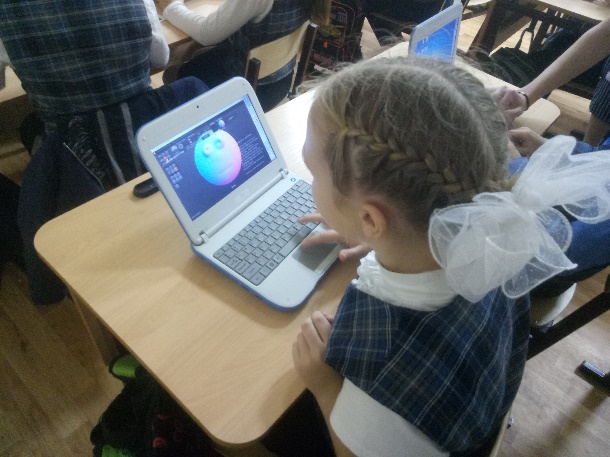 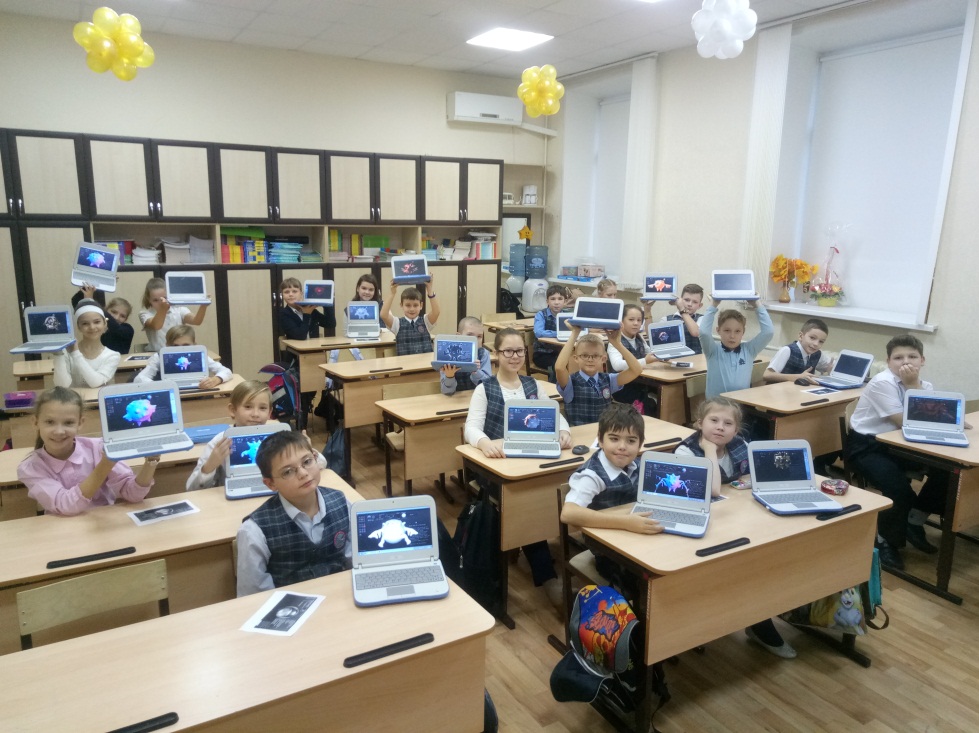 3.16.11.2017 г.  Интерактивная игра «Юный инженер» в  3 А, 3 Б, 3 В, 3 Г классахВ 3-х классах проходила игра «По маршруту технических знаний».Цель: познакомить обучающихся с различными видами конструкторов и конструирования.Содержание:Была организована работа по станциям с различными видами конструкторов: конструктор металлический набор №2, «Тико»-конструктор нового поколения для объемного моделирования, конструктор «Пифагор» и конструктор «Lego», работа с бумагой (бумажный конструктор –танграм).Станция «Конструктор-это…» Дети познакомились со значением слова «конструктор», познакомились с профессией, рассмотрели различные виды конструктора.Станция «Архитектор».  Дети познакомились с профессией архитектора, с помощью конструктора созданы макеты зданий будущего.Станция «Леготехник». Создание моделей машин и качелей, используя конструктор.Станция «Город будущего». Знакомство с профессией проектировщик и создание проекта города будущего.Результат: обучающиеся ознакомились с различными способами конструирования из разных материалов, узнали о профессиях проектировщика, архитектора.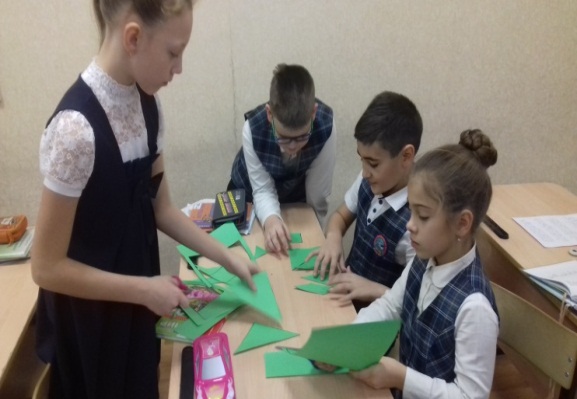 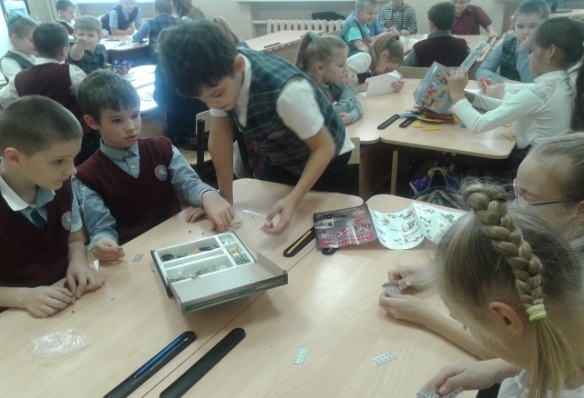 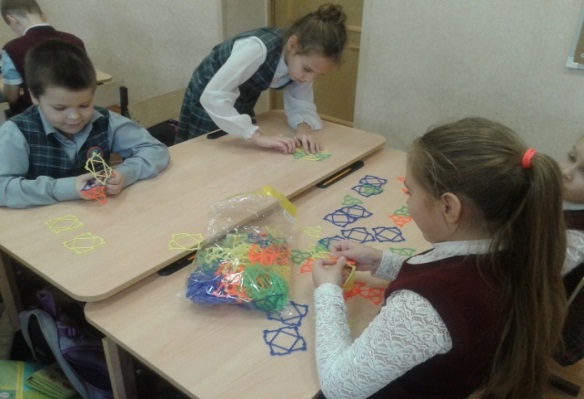 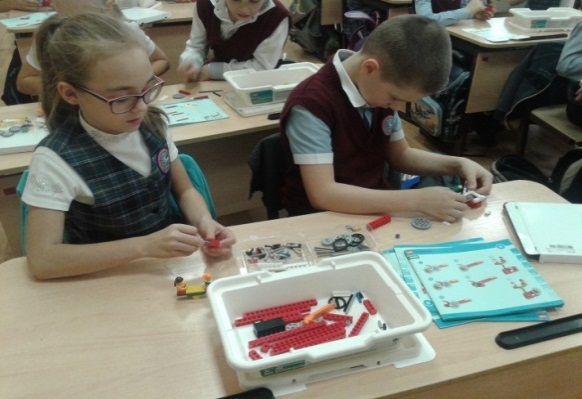 4.16.11.2017 г.  - 1 «В»  и   20.11.2017 г.   4 «Б», 4 «Г»  - Экскурсия на производство (группа компаний «Danone») Производственные экскурсии являются важным средством образования трудового воспитания и профориентации обучающихся. Во время экскурсии на производство экскурсанты знакомятся со свойствами веществ исходных материалов и полученных продуктов, устройством и работой основных аппаратов, с технологическим процессом в целом, что формирует у них яркие образы и способствует более прочному усвоению научных основ производства. Цель данной производственной экскурсии: расширение политехнического образования учащихся, знакомство с технологическим процессом производства кисломолочных продуктов, детского питания.Содержание:Производственная экскурсия проходила в несколько этапов:1. Подготовка учащихся к экскурсии (подготовительная беседа). 
2. Вводная беседа на предприятии. Знакомство с техникой безопасности. 
3. Порядок знакомства с производством, рассказ технолога, наблюдения учащихся. 
4. Наблюдение за технологическим процессом. 
5. Дегустация продукции.Результат:во время экскурсии на производство обучающиеся познакомились с технологическим процессом производства кисло-молочных продуктов.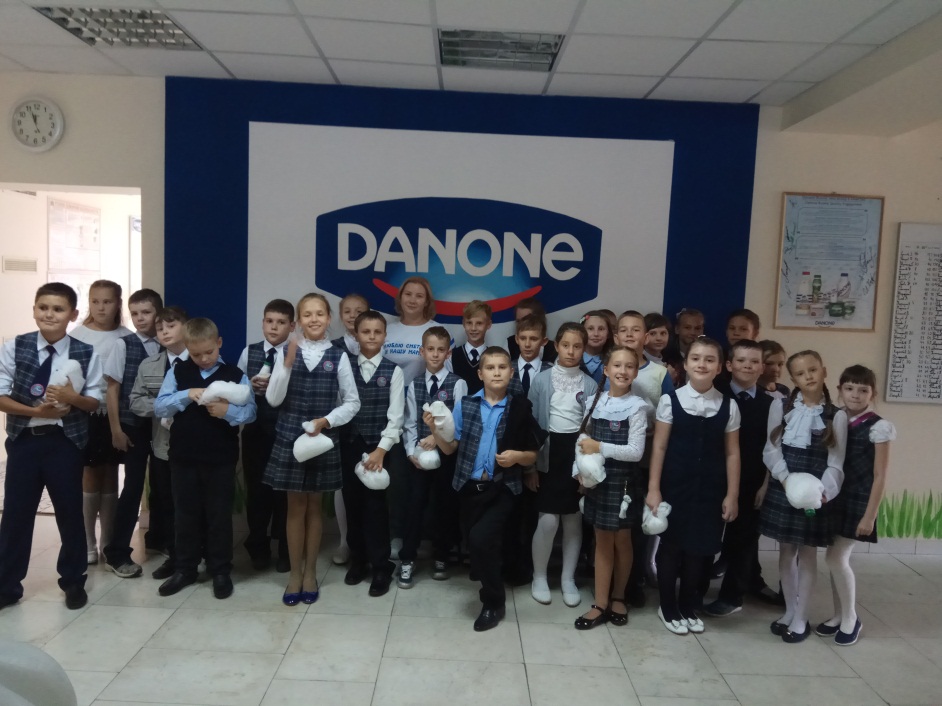 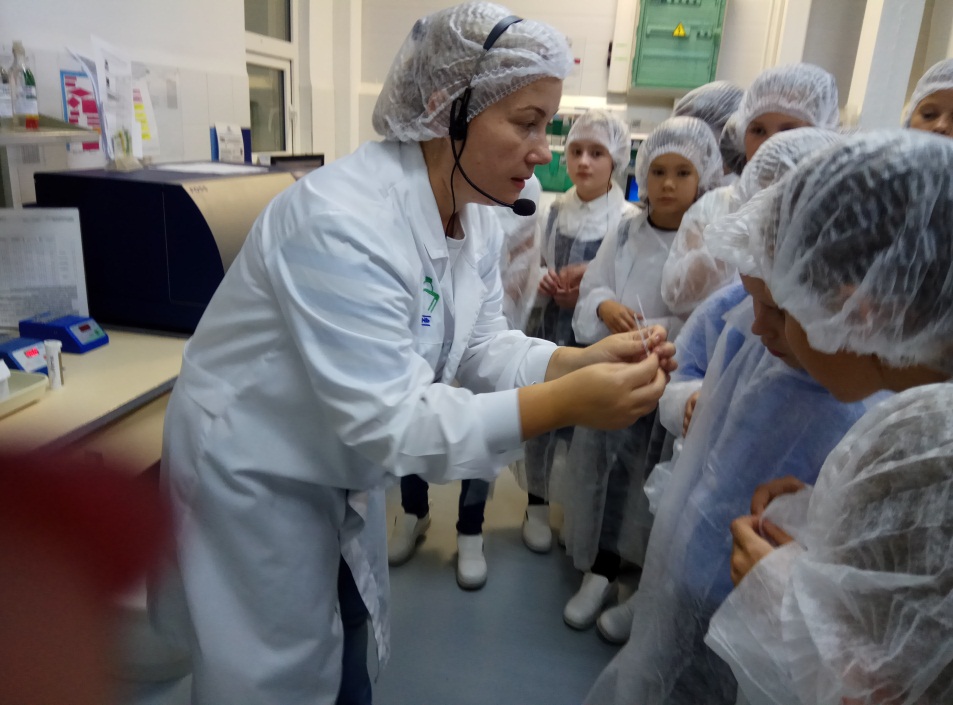 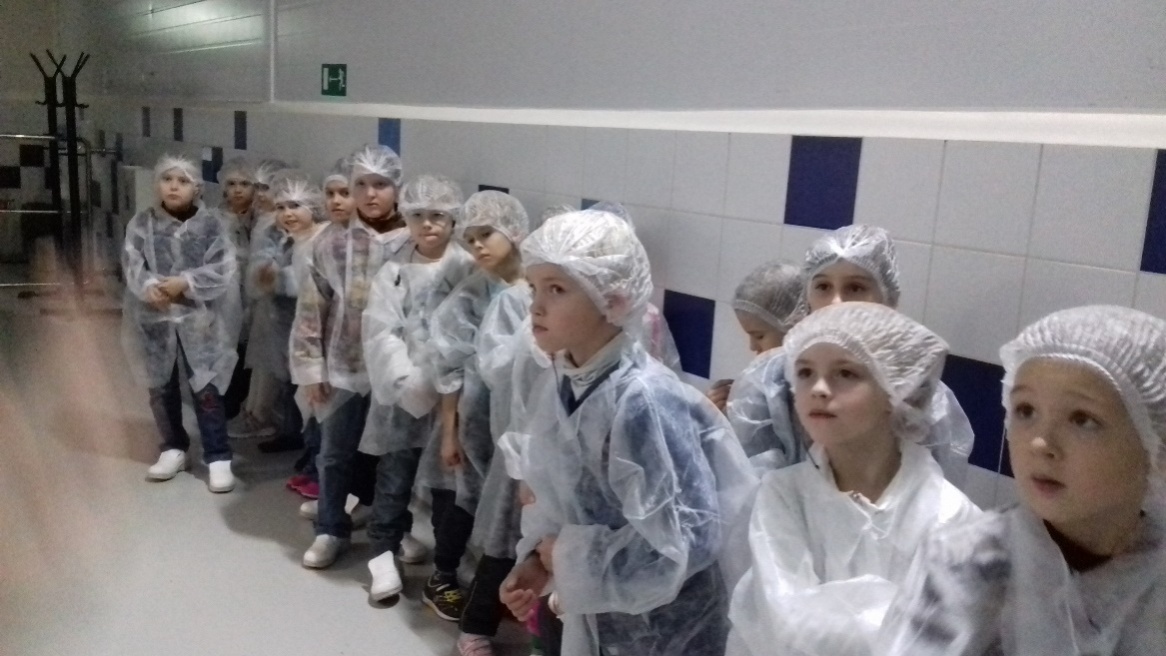 5.21.11.2017 г. - Производственная экскурсия на завод нектаров и соков ООО «Нектар» - 4 Б, 4 В классыЦель:познакомить обучающихся  с технологическим процессом производства соков и нектаров.Содержание: Экскурсия состояла из нескольких блоков:вступительная беседа;практический показ с пояснением; заключительная беседа, обмен впечатлениями, ответы на вопросы, вручение памяток, обращений, приглашений.Результат:обучающиеся получили знания  о здоровом питании, узнали, чтозавод нектаров и соков ООО «Нектар» - современное высокотехнологичное производство с высокой культурой качества и безопасности. Дети имели возможность лично убедиться в высочайших требованиях компании к сырью, ингредиентам, упаковке, санитарии и безопасности производства. Специалисты-технологи открыто отвечали  на любые вопросы, рассказали, какие профессии нужны на производстве. 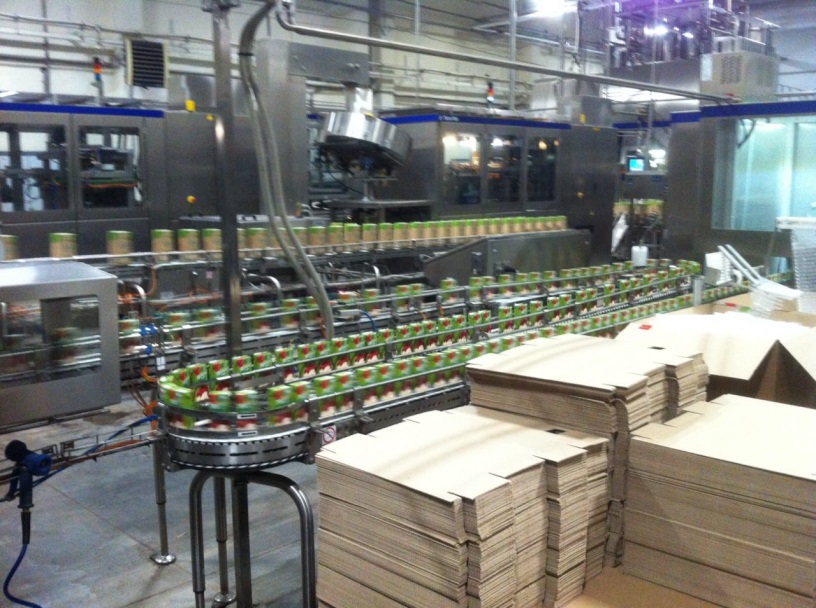 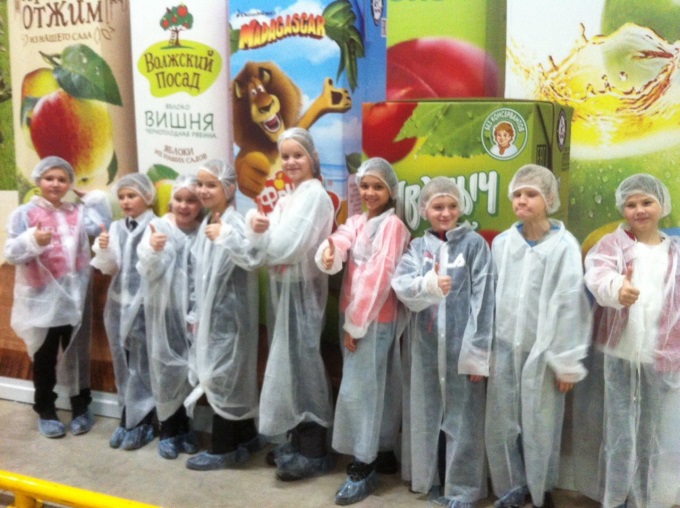 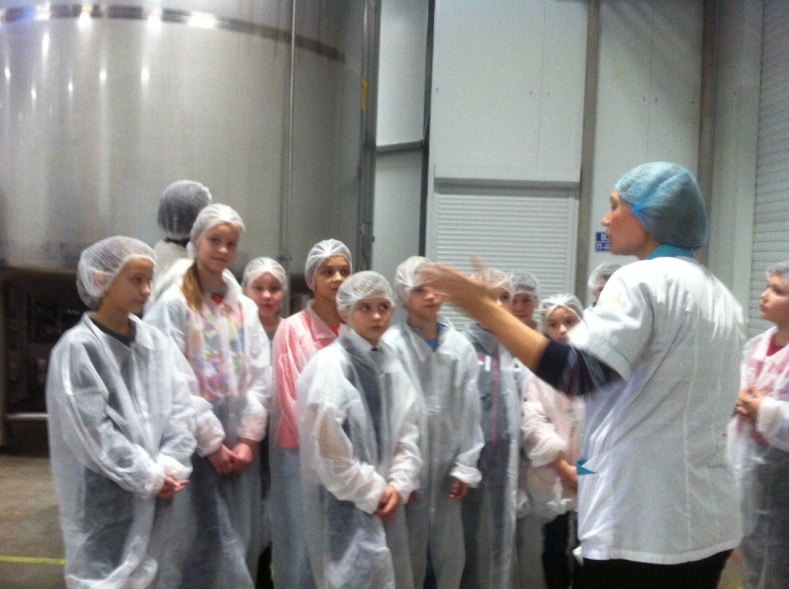 6.15-17.11.2017 г. Выставка детского технического творчества2 «А», «Б», «В», «Г»В рамках фестиваля науки и техники в Лицее прошла выставка поделок среди обучающихся вторых классов. Цель:формирование у обучающихся интереса к научно-технической деятельности.Содержание:Ребятам было предложено представить себя юными изобретателями, конструкторами, инженерами. Используя различные материалы, они создали технические модели самолета, воздушного шара, Эйфеловой башни и др. Многие ребята изобразили чудесные картины, выполнив их из семечек, фасоли, используя метод валяния и т.п. Выставка работ была оценена преподавателями в различных номинациях. Обучающиеся выбрали лучшую работу.Результат: Дети познакомились с моделями товарищей.  Выявлены обучающиеся, склонные к творческой интеллектуальной деятельности в сфере техники.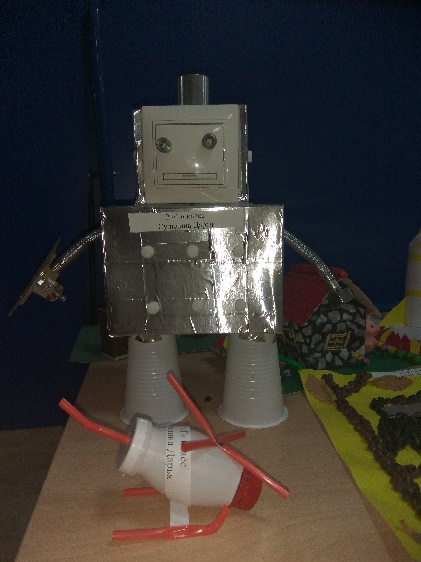 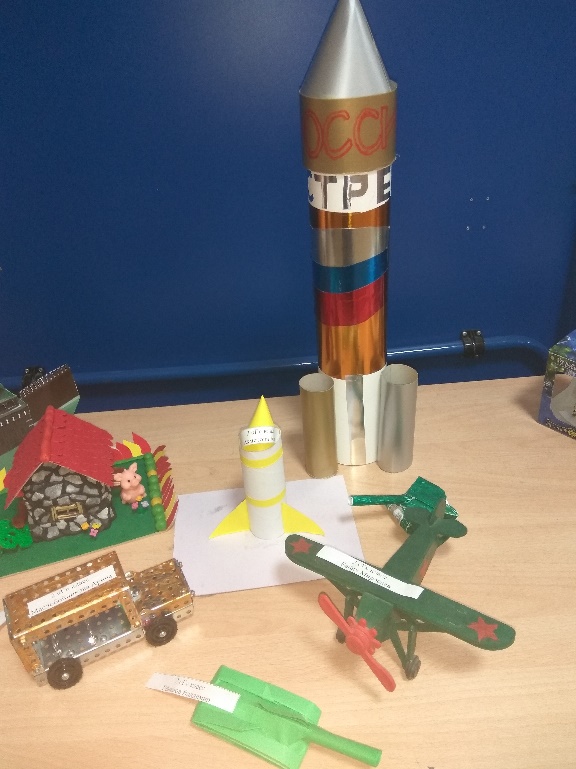 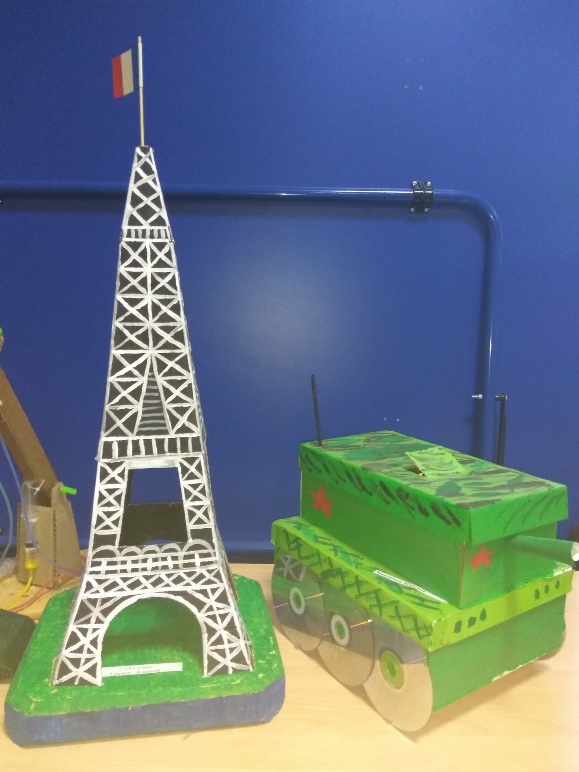 Мастер-классы 5-9 классС 15.11-21.11.2017 г. проводились мастер классы: «KodyGameLab», «Stellarium», «MIPAppInventor».Цель: освоение интерфейса  различных программ.Содержание: нашими партнёрами, студентами самарского государственного социально-педагогического университета, были подготовлены увлекательные мастер-классы, посетить которые смог каждый учащийся. В рамках фестиваля были представлены варианты программ для различных возрастных групп:- 5-6 классы познакомились с программой «KodyGameLab», Ученикампредлагается поработать в специальной программе Kodu для визуального программирования;- 7-8 классы познакомились с историей развития астрономии, а затем  выполняли задание с помощью виртуального планетария – «Stellarium»;- 9 классы  создавали  собственное мобильное приложение, работая с программой «MIPAppInventor»,включающую в себя визуальное программирование. 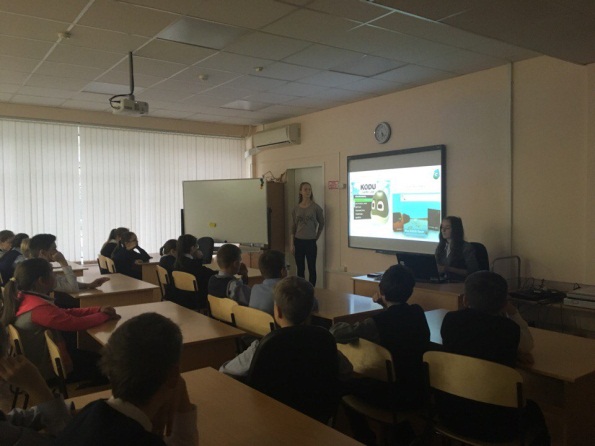 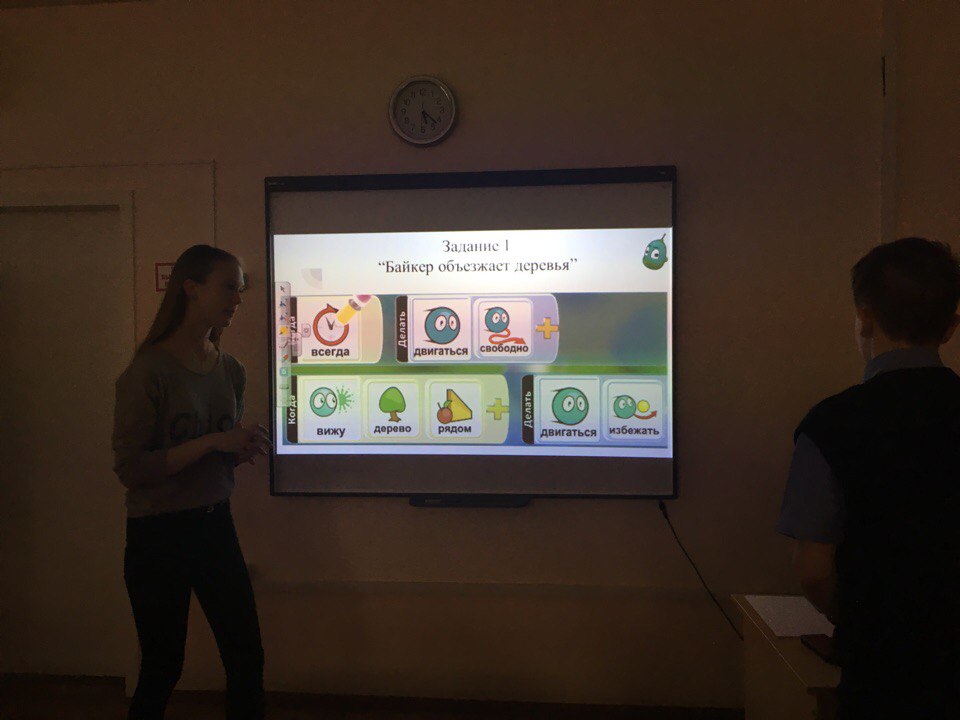 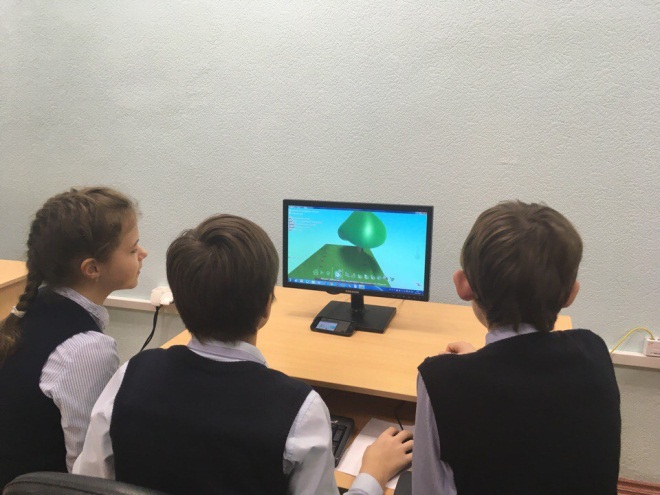 Результат: учащиеся познакомились с новым программным обеспечением и  языками программирования.Инженерные игры 5-9 класс1.22.11.2017 г.  Инженерная игра «День инженерных лабораторий»Цель: повышение уровня знаний и совершенствование умений и навыков самостоятельной работы учащихся в интересующих областях науки.Содержание:  научными руководителями были представлены разноплановые задания, показаны познавательные презентации.Ребятам было предложено решить такую задачу, как конструирование моста;выполнить всевозможные проекты, например, проект детской площадки;  проект, который предусматривает описание планеты, иллюстрацию и т.д.,а также провести разнообразные вычислительные действия. Учащиеся разделились на несколько творческих групп, где продемонстрировали высокие результаты выполнения заданий.Работали следующие лаборатории и бюро:Архитектурно-строительное бюро (каб.19). Руководитель Татьяна Петровна Килеева, учитель математики.Лаборатория Инженерной графики (каб.№16). Заведующая Ольга Юрьевна Шатохина, учитель черчения и изобразительного искусства.Проектно-расчетное бюро (каб.№23). Ведущие специалисты: Людмила Ивановна Камбина, Пётр Павлович Печников, учителя математики.Бюро автоматизации производства (каб.№1). Инженер-конструктор Александр Олегович Крылов, учитель информатики.Бюро технического перевода (каб.№35). Ведущий специалист Юлия Юрьевна Бородинчик, учитель английского языка.Бюро информационных технологий (каб.№3). Ведущий инженер Сергей Сергеевич Колыбанов, учитель информатики.Конструкторское бюро (кааб.№24).  Ведущий специалист Татьяна Александровна Мелихова, учитель физики.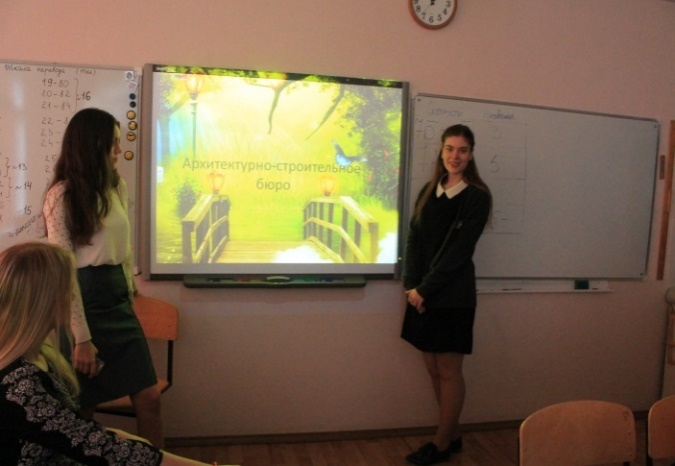 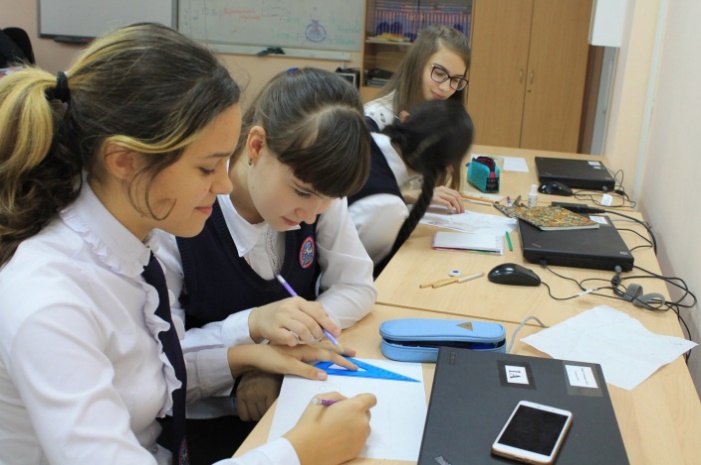 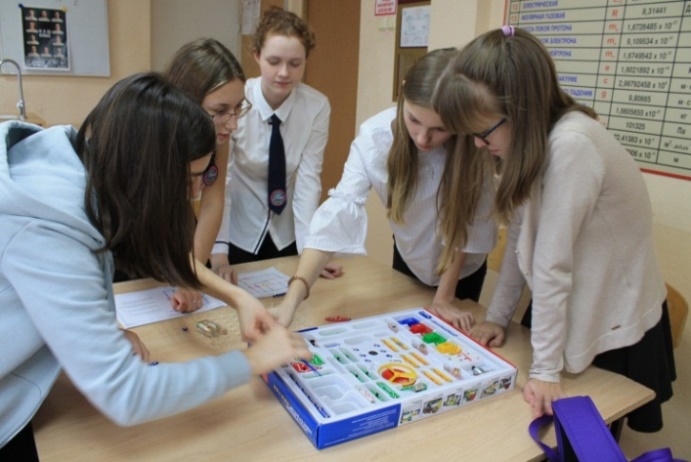 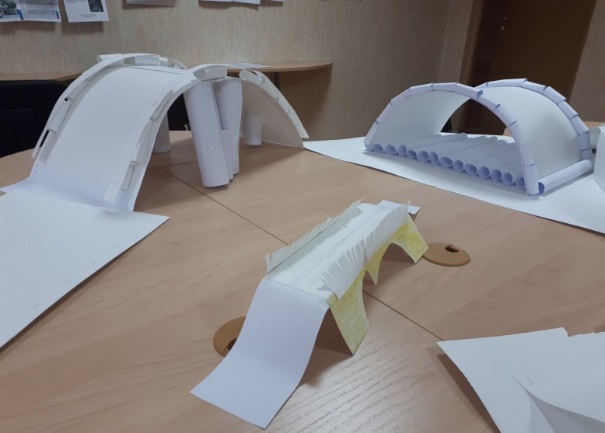 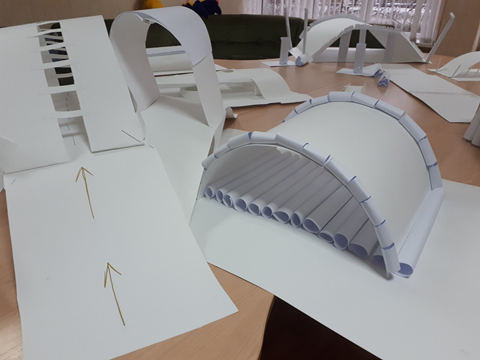 Результат: научные коллективы показали свои умения и навыки во многих направлениях. День инженерных лабораторий получился достаточно масштабным и разновозрастным, так как принимали участие учащиеся 5- 9 классов, а ученики 10-11 классов выступали в качестве волонтеров в каждой лаборатории. После проведения мероприятия были подведены итоги, отмечены  грамотами лучшие классы и ученики.Итоги работы Лабораторий 7 – 8-х классовИтоги работы Лабораторий 9-х классов2.16.11.2017 г.      Инженерная игра «Лабиринты инженерной мысли», посвященная строительству и проектированию мостов. Проводилась совместно со Школой №176.Цель: формирование интереса к профессии инженера, формирование таких качеств  как новаторство, критическое мышление, способность к сотрудничеству.Содержание:в ходе игры участниками решались практические задачи, объединенные темой "Мосты". В финале игры команды игроков разрабатывали и защищали проект моста через р. Волга.Результат:работая в группе, ребята создали техническое обоснование своего проекта, защитили его и получили массу удовольствия от общения друг с другом.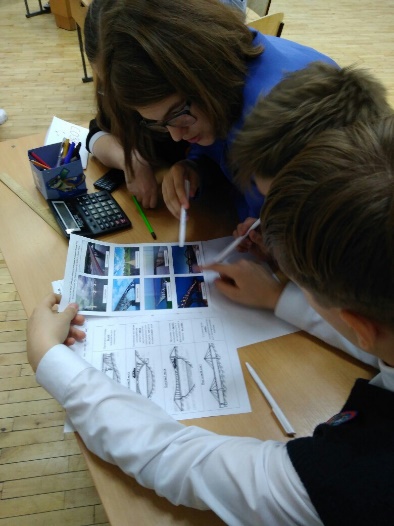 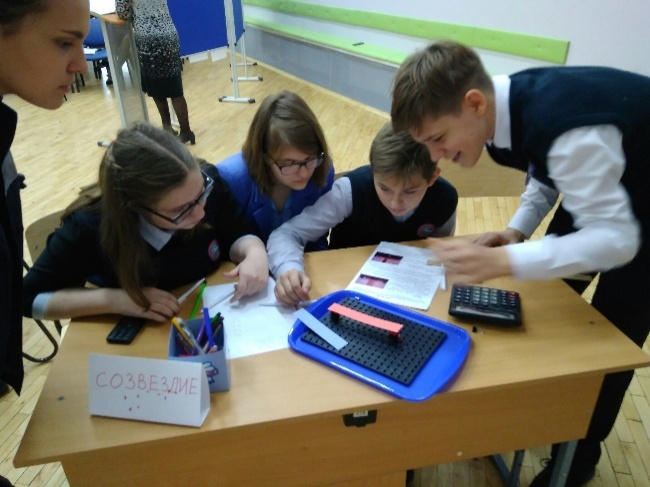 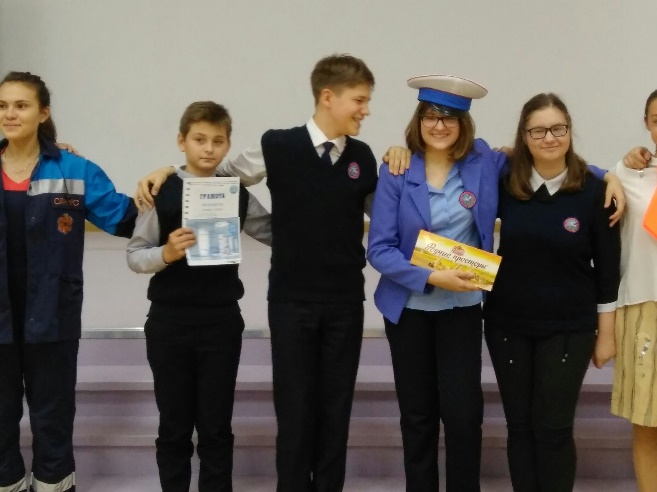 Выездные мероприятия    Главной целью выездных экскурсия является: расширение кругозора учащихся в области достижений отечественной науки и стимулирование интереса  к научно-техническому творчеству.1.18-20.11.2017 г. Экскурсия «Через тернии к звездам» .Посещение Звездного городка (Центра подготовки космонавтов)  и обсерватории в г. Звенигороде (7-8 классы).Цель:побывать у истоков не только отечественной, но и мировой космонавтики, узнать, где закладывался фундамент будущих космических открытий, увидеть, где и как готовились к полетам первые космонавты Земли. Посетить обсерваторию и познакомиться с различными телескопами.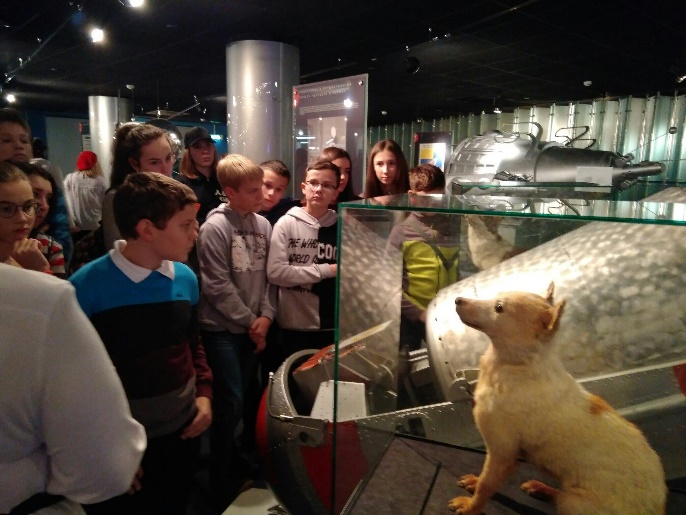 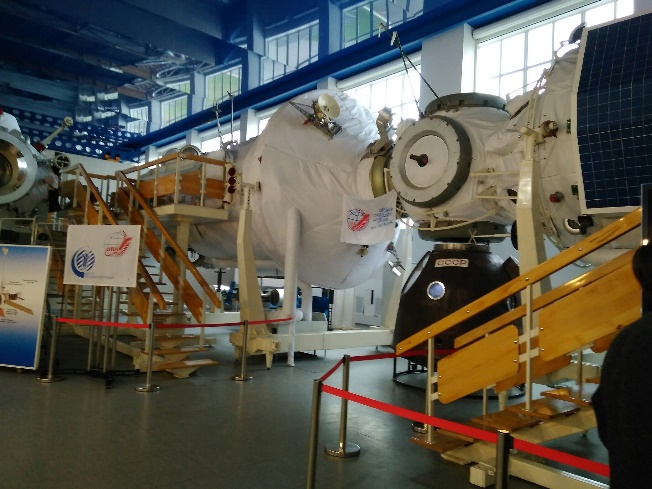 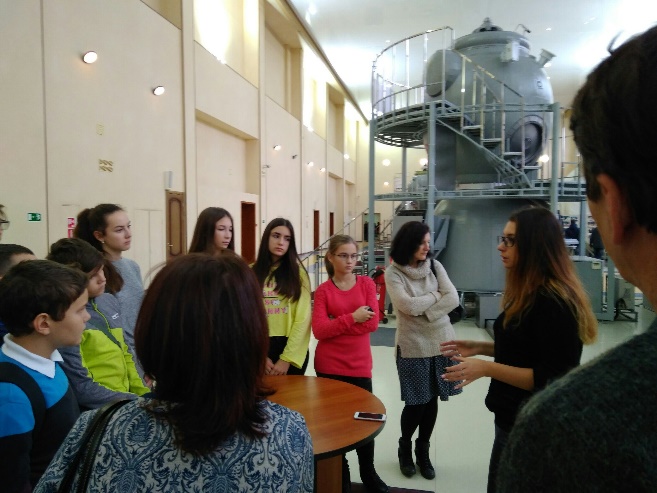 Результат:учащиеся 7-8 классов познакомились с функционально-моделирующими стендами, а так же с учебно-тренировочными макетами и телескопами, окунулись в мир таких наук как «Космонавтика» и «Астрономия».Отзыв об экскурсии ученицы 7-го класса Щербиной Варвары.…. мы едем в Звёздный городок! В Звёздном городке отбирают космонавтов, тренируют их, готовят к полёту в космос! Как же это круто! Я увидела всё: тренажёры, космические аппараты, космическую еду, снаряжение космонавта!!! Космос захватывающий, манящий, но в тоже время опасный, коварный! Ещё мы съездили в Звенигород. Это обычный Подмосковный городок, но в тоже время необычный! Здесь неподалеку располагаются телескопы и всё то, чтобы профессионально обучить астронавта! Я просто была шокирована, когда увидела телескоп, который весит 30 тонн! Я увидела, как открывается купол крыши, как надо перемещать телескоп, чтобы увидеть нужную тебе звезду, узнала, что большинство телескопов в современном мире управляются спомощью компьютера...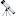 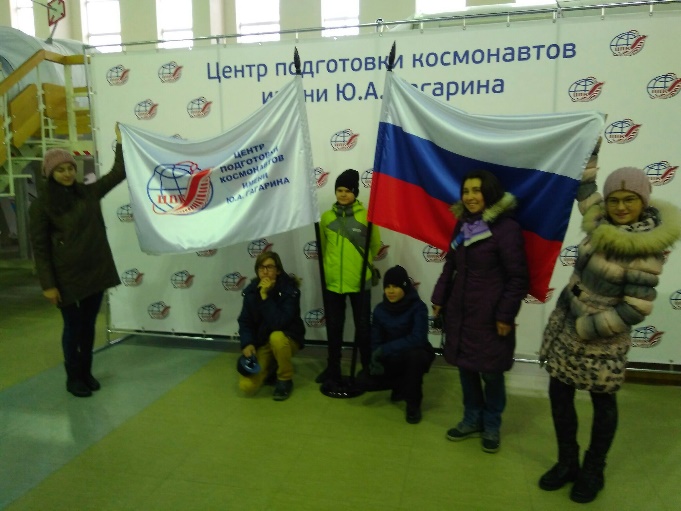 2.19.11.2017 г.  10в и 11а (био-хим) классы выехали на экскурсию в ИДК «Мать и дитя»Цель: профессиональная ориентация школьников, знакомство с профессией медработника, возможностей современного оборудования для  выявления  заболеваний организма.Содержание:посетили  кабинеты  функциональной диагностики, госпитальный центр, лабораторию; исследовали микропрепараты, маркеры для определения аллергии, групп крови и резус—фактора. Также были проведены беседы гинеколога  для девочками и уролога с  мальчиками  о репродуктивном здоровье.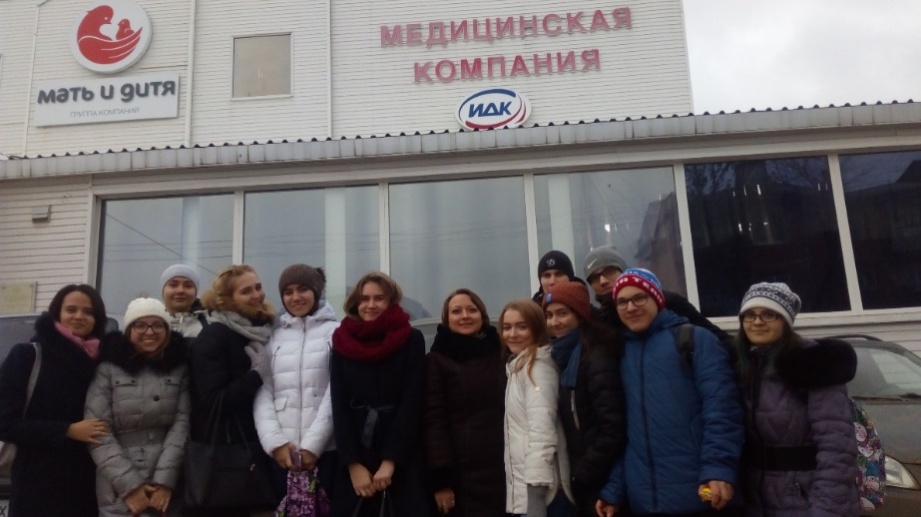 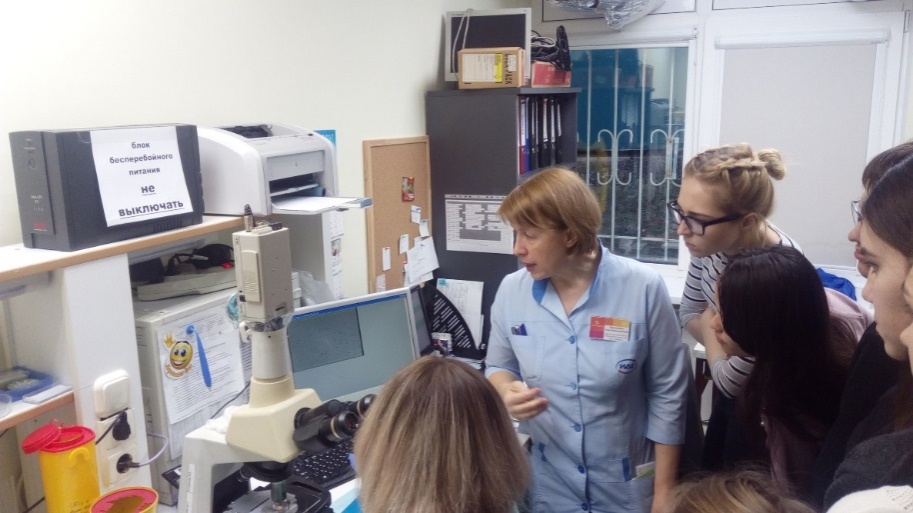 Результат: обучающиеся смогли оценить, насколько ответственно и с заботой к пациентам устроена система работы в клинике, какое техническое оснащение имеется у специалистов, насколько качественно оказываются медицинские услуги. Такое знакомство имеет большое значение для понимания престижности медицинского образования, правильности выбора  будущей профессии.3.21.11.2017 г.  посещение учащимися  10А и 10Б классов   «Кластерного инжинирингового центра» при правительстве Самарской области.Цель: ознакомиться с технологией сборки беспилотных летальных аппаратов разной мощности по дистанционному зондированию Земли.Содержание: руководитель «Кластерного инжинирингового центра» к.э.н. Корнилов Сергей Сергеевич познакомил учащихся с деятельностью центра, рассказал о перспективах развития аэрокосмического и автомобильного кластера Самарской области. Главный специалист Широкова Маргарита Александровна рассказала о работе центра по сборке беспилотных летальных аппаратов, их использовании в дистанционном зондировании Земли (ДЗЗ).Результат: ребята познакомились с современными достижениями научно – производственных центров Самарской области и их возможностям по ДЗЗ.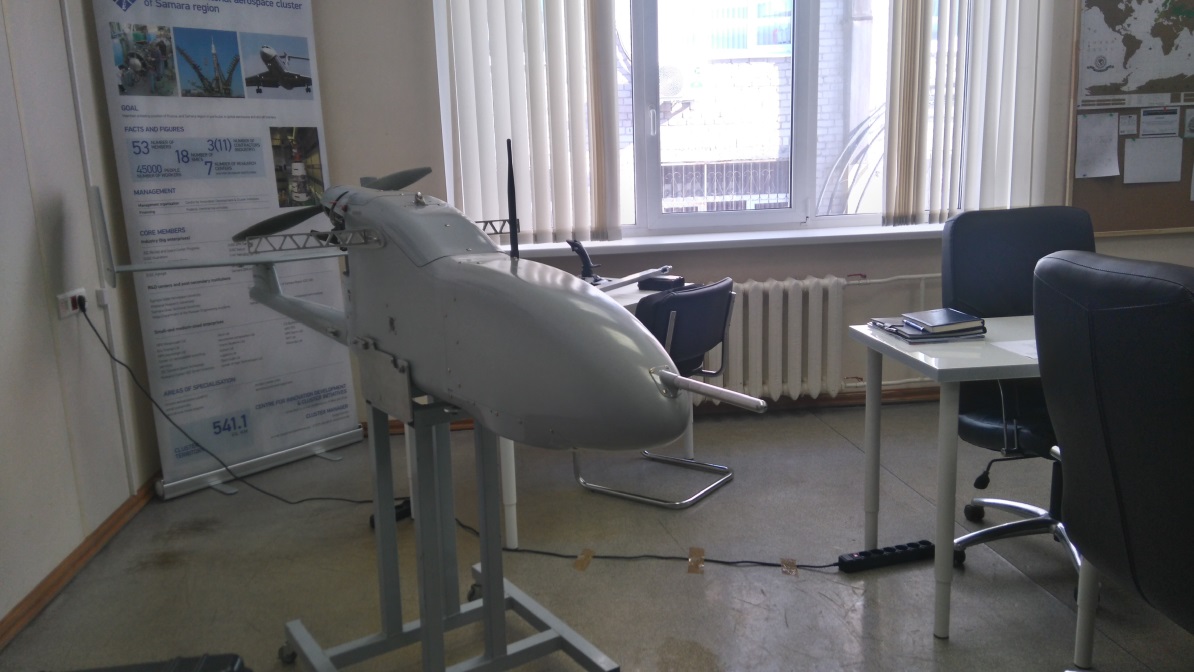 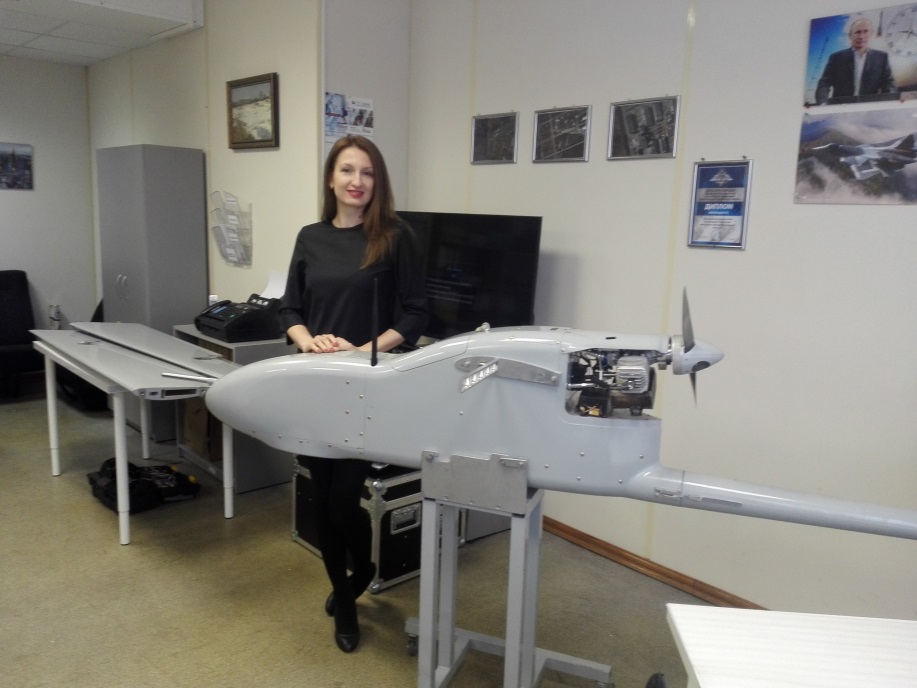 4.22.11.2017 г.  посещение учащимися  11А и 11Б классов    Самарский национальный исследовательский университет имени академика С.П. Королева  кафедру «Конструкции и проектирование  летательных аппаратов».Цель: ознакомление с работой кафедры КИПЛА и посещение инженерных лабораторий с целью профориентации.Содержание. Заведующий кафедрой «Конструкции и проектирование летальных аппаратов» д.т.н., профессор Комаров В.А. рассказал об инженерной подготовке на кафедре.Доцент кафедры к.т.н. Куркин Е. В. познакомил учащихся с работой лаборатории композиционных материалов и новыми разработками композиционной поверхности транспортного самолета и композиционных аэродинамических винтов.В лаборатории удаленного аэродинамического эксперимента магистрант кафедры Кудинов А.О. рассказал учащимся о своей научной работеи показал эксперимент ваэродинамической трубе.Результат: учащиеся познакомились с работой ведущей кафедры КИПЛА Самарского национального исследовательского  государственного университета им.С.П.Королева и современными лабораториями этой кафедры. 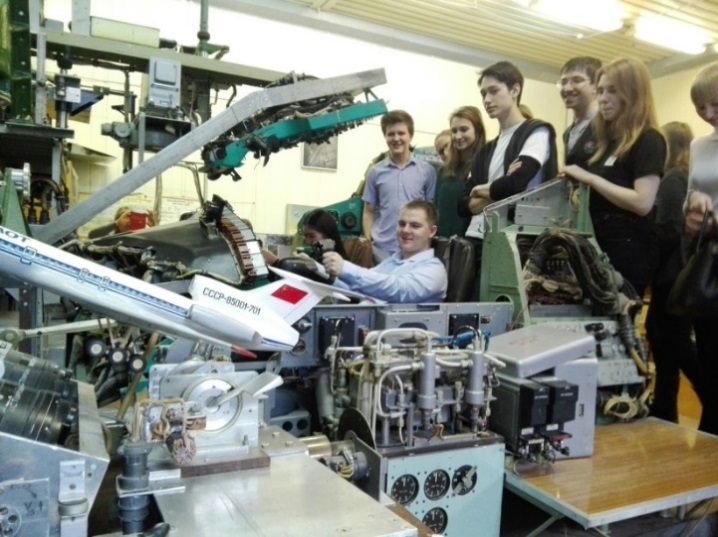 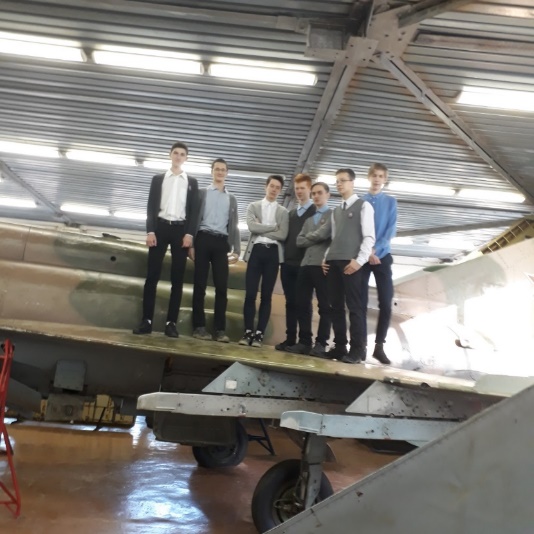 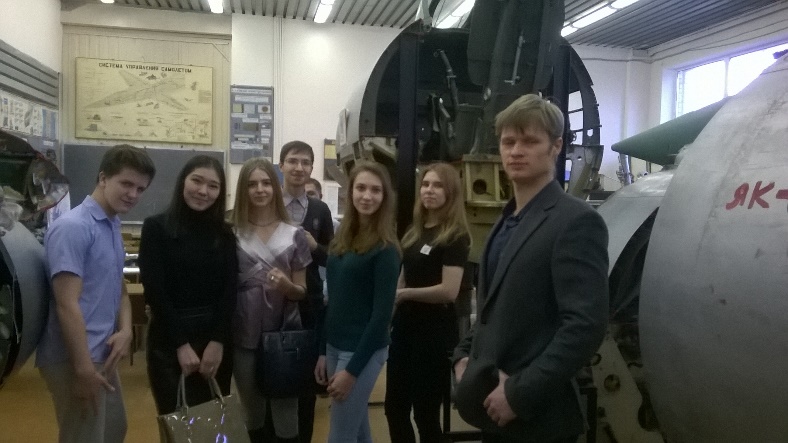 5.24.11. 2017 г.     7 «Б» класс посетил музей занимательных наук «Мебиус»Цель: стимулирование интереса учащихся к научно-техническому творчеству.Содержание: занимательную экскурсию по интерактивным экспонатам, которые показывают некоторые законы природы в игровой форме. Место, где увлекательные и зрелищные опыты на основе элементарных законов физики притягивают внимание даже самых ленивых школьников. За 2 часа в игровой форме они нашли ответы на такие вопросы как: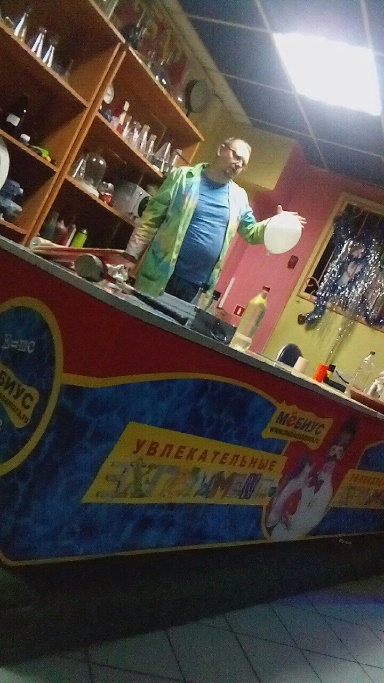 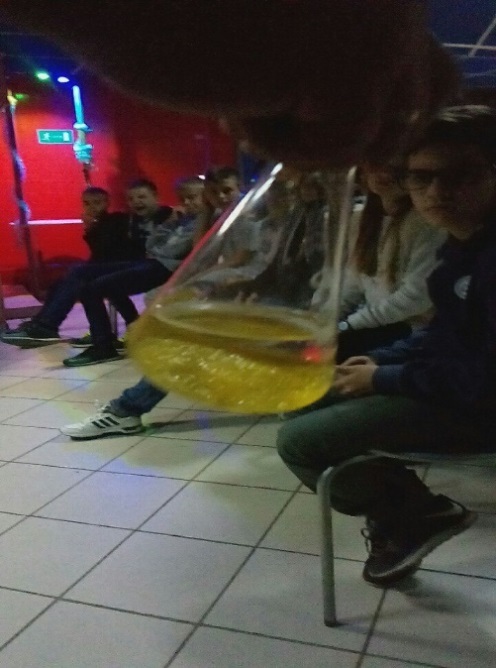 что такое оптическая иллюзия;как образуется тайфун;как происходит взлет самолета; к чему приводит смещение центра тяжести; какие узоры получаются из манной крупы;почему летает самолет? Результат: ученики 7 – го класса увидели  обычные физические явления в их практическом исполнении и научились объяснять их с помощью законов физики. ДЕБАТЫ11 КЛАССЫ25.11 и 27.11.2017 г. в рамках фестиваля «Дни наука и техника» среди учеников 11-х классов прошли дебаты по роману-антиутопии Евгения Замятина «Мы».  Цель:Ответить на вопрос: Возможен ли прогресс, совершаемый бездушными людьми.Содержание: Учащиеся разделились на два лагеря, также были назначены судьи данного процесса. Прозвучали  стихи  Е. Евтушенко:«Еще не все - технический прогресс.					            Ты не забудь великого завета:					           "Светить всегда!" Не будет в душах света -					            нам не помогут никакие ГЭС!»Учащиеся обсуждали, чтокаждый человек, независимо от его взглядов и определения им ценностей, должен быть свободным прежде всего для самого себя. Только так он сможет самореализоваться и воплотить в жизнь свои замыслы.Результат:По окончании дебатов школьники пришли к выводу, что жизнь не может реализовываться по точному плану и приказу, «формулы счастья» одинаковой для всех не существует. «Заставить быть счастливыми» невозможно. Иначе люди станут жертвами прогресса, т.к. будут лишены  свободы при помощи уникальной и в то же время разрушительной техники.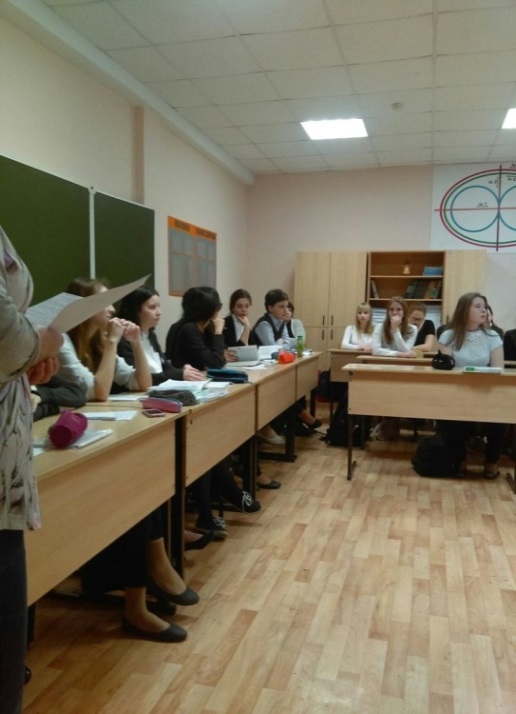 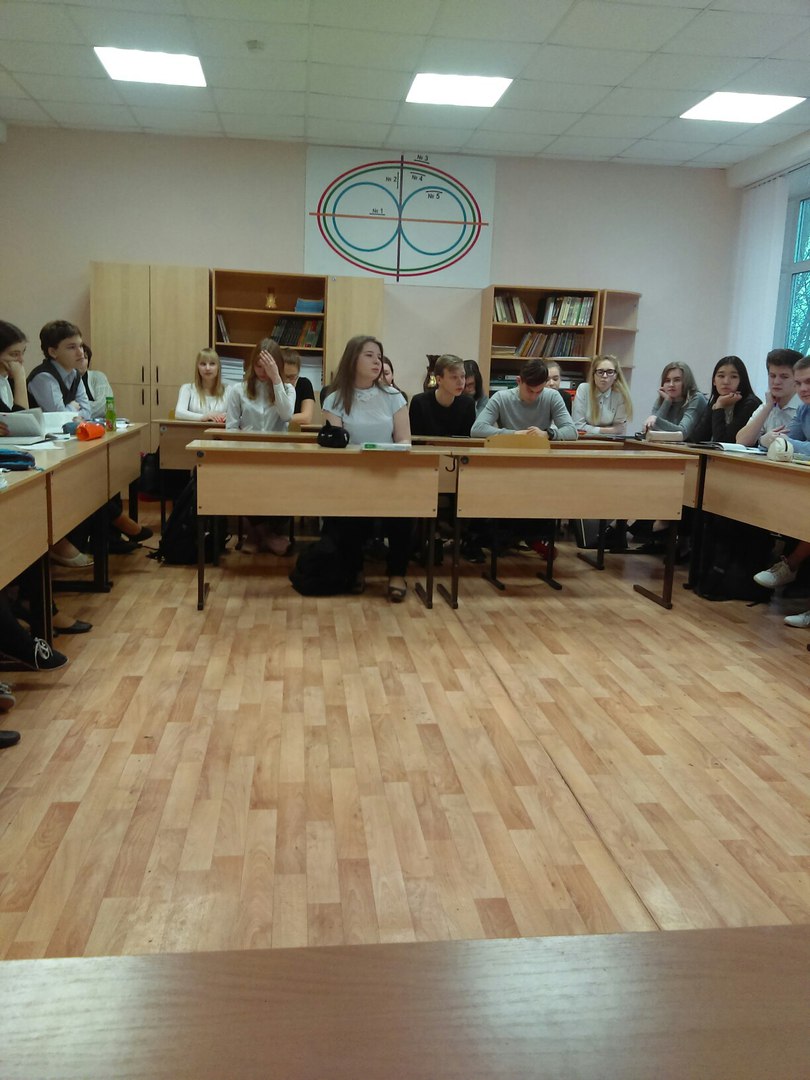 Название мероприятияУчастникиДата проведенияКол-во Ответственный1Виртуальная интерактивная экскурсия «Музей в твоем классе». «Русская печь: история и устройство русской печки».1 А, 1 Б, 1 Г15.11.201788Мучкаева Н.В.- экскурсовод фирмы «Автоэкспресстур», Панафенова Т.С., Шашкова Т.Я., Марфина К.Б. (учителя) 2Экскурсия на  производство (группа компаний «Danone»)1 В, 4 А, 4 Г16.11.2017, 20.11.201769Жаркова М.В. - руководитель PR-службы завода,Мироненко Н.Г., Подобедова И.И., Берняева М.Е. (учителя)3Выставка детского технического творчества2 А, 2 Б, 2 В, 2 Г15-17.11.2017116Пономарева М.М., Шутраева А.П., Герасимова В.И., Щипанова С.В. (учителя)4Интерактивная игра «Юный инженер»3 А, 3 Б, 3 В, 3 Г16.11.2017117Кветкина Р.Н., Куликова Н.В., Чугурова Т.В., Калинина О.В. (учителя)5Мастер-класс «LEGO Digital Designer»3 А, 3 Б, 3 В, 3 Г15.11.2017117Сидоров Е.Л., Пилюгина В.В.  (студенты Самарского государственного социально-педагогического университета)6Производственная экскурсия на завод нектаров и соков ООО «Нектар»4 Б, 4 В21.11.201740Анциборов С.Н. – директор «Экспо - Тур», Новикова О.Н., Куфтерина О.Е.7Мастер-класс «3D-моделирование»4 А, 4 Г, 4 Б, 4 В17.11.2017111Студенты Самарского государственного социально-педагогического университета№Название мероприятияУчастникиДата проведенияКол-воОтветственный1Мастер-класс «KodyGameLab»(среда программирования)6 А, Б, В, Г5 А, Б, В, Г15.11.1716.11.179594Шарикова Е.И., Зотова Е.С. (студенты Самарского государственного социально-педагогического университета)2Инженерная игра «Лабиринты инженерного мышления»7 Б16.11.174Жиляева О.М., учитель физики3Мастер-класс «Stellarium» (Астрономия)7 А, Б, В, Г8 А, Б, В, Г17.11.1718.11.178267Сидоров Е.Л. Пилюгина В.В. (студенты Самарского государственного социально-педагогического университета)4Экскурсия «Через тернии к звездам». Посещение Звездного городка (Центра подготовки космонавтов), обсерватории в г. Звенигород. 7 А, 7 Б, 8 В18-20.11.1712Жиляева О.М., учитель физики5Мастер-класс «MipAppInventor»9 А, Б, В, Г21.11.1766Косарева Н.А.  (студент Самарского государственного социально-педагогического университета)6Инженерная игра5-9 классы22.11.17404Сайткулова О.В., руководитель творческой группы, учитель математики,волонтёры - ученики 10-11 классов.7Посещение музея занимательных наук «Мебиус»7 Б24.11.1724Жиляева О.М., учитель физики№Название мероприятияУчастникиДата проведенияОтветственный1Экскурсия в ИДК «Мать и дитя»10 Б, 11Б (био-хим.) классы19.11.1725Зайцев В.В., учитель биологииБелянина Е.В., учитель биологии2Экскурсия в «Кластерный инжиниринговый центр» Самарской области10 А, 10Б (физико-математические классы)21.11.1741Корнилова С.Д., Левченкова Е.А., классные руководители.3Экскурсия в Самарский национальный исследовательский университет имени академика С.П. Королева на кафедру «Конструкции и проектирование летательных аппаратов»11А, 11 Б (физико-математические классы)22.11.1745Корнилова С.Д., Левченкова Е.А.,  классные руководители.Доктор технических наук, профессор Комаров В.А.4.Дебаты по роману-антиутопии Евгения Замятина «Мы»11А,11Б27.11.1729.11.1740Максимова Л.А., учитель русского языка и литературыВсего в мероприятиях  приняли участия:Всего в мероприятиях  приняли участия:Всего в мероприятиях  приняли участия:1655 обучающихся.1655 обучающихся.НоминацияКоманда-победитель«Лучший архитектурный проект»7А  8В 8Г«За лучшее графическое решение»7Г 8Б«За лучшее научно-сметное обоснование проекта»7Б8Б 8В«За лучшуюконструкторскую разработку»7А 7Б 7Г 8Б 8В 8Г«Лучший технический перевод»7А 7Б  8В 8Г«Лучший IT-проект»7Б 7Г 8А 8В «Лучшее конструкторское решение»7А 7Г 8В НоминацияКоманда-победитель«Лучший архитектурный проект»9Г «За лучшее графическое решение»9Г«За лучшее научно-сметное обоснование проекта»9Г«За лучшуюконструкторскую разработку»9В 9Г «Лучший технический перевод»9Г «Лучшее конструкторское решение»9Г